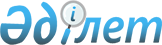 Ұлан аудандық мәслихатының 2022 жылғы 27 желтоқсандағы № 204 "2023-2025 жылдарға арналған Ұлан ауданының бюджеті туралы" шешіміне өзгерістер енгізу туралыШығыс Қазақстан облысы Ұлан ауданы мәслихатының 2023 жылғы 9 маусымдағы № 25 шешімі
      Ұлан аудандық мәслихаты ШЕШТІ:
      1. Ұлан аудандық маслихатының "2023-2025 жылдарға арналған Ұлан ауданының бюджеті туралы" 2022 жылғы 27 желтоқсандағы № 204 шешіміне келесі өзгерістер енгізілсін:
      1-тармақ жаңа редакцияда жазылсын:
      "1. 2023 – 2025 жылдарға арналған аудандық бюджет тиісінше 1, 2, 3, 4 қосымшаларға сәйкес, соның ішінде 2023 жылға мынадай көлемдерде бекітілсін:
      1) кірістер – 7421445,8 мың теңге, оның ішінде:
      салықтық түсімдер – 2627254,0 мың теңге;
      салықтық емес түсімдер – 14172,0 мың теңге;
      негізгі капиталды сатудан түсетін түсімдер – 819722,1 мың теңге;
      трансферттер түсімі – 3960297,7 мың теңге;
      2) шығындар – 6759617,8 мың теңге;
      3) таза бюджеттік кредиттеу – -21360,0 мың теңге, оның ішінде:
      бюджеттік кредиттер – 62100,0 мың теңге;
      бюджеттік кредиттерді өтеу – 83460,0 мың теңге;
      4) қаржы активтерімен операциялар бойынша сальдо – 0,0 мың теңге, оның ішінде:
      қаржы активтерін сатып алу – 0,0 мың теңге;
      мемлекеттің қаржы активтерін сатудан түсетін түсімдер – 0,0 мың теңге;
      5) бюджет тапшылығы (профициті) – 683188,0 мың теңге;
      6) бюджет тапшылығын қаржыландыру (профицитін пайдалану) – -683188,0 мың теңге, оның ішінде:
      қарыздар түсімі – 62100,0 мың теңге;
      қарыздарды өтеу – 872622,0 мың теңге;
      бюджет қаражатының пайдаланылатын қалдықтары – 127334,0 мың теңге.";
      көрсетілген шешімнің 1 қосымшасы осы шешімнің қосымшасына сәйкес жаңа редакцияда жазылсын.
      2. Осы шешім 2023 жылғы 1 қаңтарынан қолданысқа енгізіледі.  2023 жылға арналған Ұлан ауданының бюджеті
					© 2012. Қазақстан Республикасы Әділет министрлігінің «Қазақстан Республикасының Заңнама және құқықтық ақпарат институты» ШЖҚ РМК
				
      Мәслихат төрағасы 

Г. Калиева
2023 жылғы 9 маусымдағы 
№ 25 шешіміне 
қосымша2022 жылғы 27 желтоқсандағы 
№ 204 шешіміне 
№ 1 қосымша
Санаты
Санаты
Санаты
Санаты
Сыныбы
Сыныбы
Сыныбы
Кіші сыныбы
Кіші сыныбы
Атауы
сомасы (мың теңге)
1
2
3
4
5
I. КІРІСТЕР
7421445,8
1
Салықтық түсімдер 
2627254,0
01
Табыс салығы
1506957,0
1
Корпоративтік табыс салығы
170826,0
2
Жеке табыс салығы
1336131,0
03
Әлеуметтiк салық
779421,0
1
Әлеуметтік салық
779421,0
04
Меншiкке салынатын салықтар
271436,0
1
Мүлiкке салынатын салықтар
271436,0
05
Тауарларға, жұмыстарға және көрсетілетін қызметтерге салынатын iшкi салықтар
62831,0
2
Акциздер
1692,0
3
Табиғи және басқа да ресурстарды пайдаланғаны үшiн түсетiн түсiмдер
51243,0
4
Кәсiпкерлiк және кәсiби қызметтi жүргiзгенi үшiн алынатын алымдар
9896,0
08
Заңдық маңызы бар әрекеттерді жасағаны және (немесе) оған уәкілеттігі бар мемлекеттік органдар немесе лауазымды адамдар құжаттар бергені үшін алынатын міндетті төлемдер
6609,0
1
Мемлекеттік баж
6609,0
2
Салықтық емес түсімдер
14172,0
01
Мемлекеттік меншіктен түсетін кірістер
7072,0
5
Мемлекет меншігіндегі мүлікті жалға беруден түсетін кірістер
7072,0
06
Басқа да салықтық емес түсімдер
7100,0
1
Басқа да салықтық емес түсімдер
7100,0
3
Негізгі капиталды сатудан түсетін түсімдер
819722,1
01
Мемлекеттік мекемелерге бекітілген мемлекеттік мүлікті сату
807642,1
1
Мемлекеттік мекемелерге бекітілген мемлекеттік мүлікті сату
807642,1
03
Жердi және материалдық емес активтердi сату
12080,0
1
Жерді сату
10000,0
2
Материалдық емес активтерді сату
2080,0
4
Трансферттердің түсімдері
3960297,7
02
Мемлекеттiк басқарудың жоғары тұрған органдарынан түсетiн трансферттер
3960297,7
2
Облыстық бюджеттен түсетiн трансферттер
3960297,7
Ағымдағы нысаналы трансферттер
1686821,7
Нысаналы даму трансферттері
1984780,0
Субвенциялар
288696,0
Функционалдық топ
Функционалдық топ
Функционалдық топ
Функционалдық топ
Функционалдық топ
Функционалдық кіші топ
Функционалдық кіші топ
Функционалдық кіші топ
Функционалдық кіші топ
Бюджеттік бағдарламалардың әкімшісі
Бюджеттік бағдарламалардың әкімшісі
Бюджеттік бағдарламалардың әкімшісі
Бағдарлама
Бағдарлама
Атауы
сомасы (мың теңге)
1
2
3
4
5
6
II. ШЫҒЫНДАР
6759617,8
01
Жалпы сипаттағы мемлекеттiк көрсетілетін қызметтер
912200,7
1
Мемлекеттiк басқарудың жалпы функцияларын орындайтын өкiлдi, атқарушы және басқа органдар
344443,3
112
Аудан (облыстық маңызы бар қала) мәслихатының аппараты
49916,0
001
Аудан (облыстық маңызы бар қала) мәслихатының қызметін қамтамасыз ету жөніндегі қызметтер
49301,0
003
Мемлекеттік органның күрделі шығыстары
615,0
122
Аудан (облыстық маңызы бар қала) әкімінің аппараты
294527,3
001
Аудан (облыстық маңызы бар қала) әкімінің қызметін қамтамасыз ету жөніндегі қызметтер
226469,1
003
Мемлекеттік органның күрделі шығыстары
15180,8
113
Төменгі тұрған бюджеттерге берілетін нысаналы ағымдағы трансферттер
52877,4
2
Қаржылық қызмет
30490,3
452
Ауданның (облыстық маңызы бар қаланың) қаржы бөлімі
30490,3
001
Ауданның (облыстық маңызы бар қаланың) бюджетін орындау және коммуналдық меншігін басқару саласындағы мемлекеттік саясатты іске асыру жөніндегі қызметтер 
27885,4
003
Салық салу мақсатында мүлікті бағалауды жүргізу
1674,9
010
Жекешелендіру, коммуналдық меншікті басқару, жекешелендіруден кейінгі қызмет және осыған байланысты дауларды реттеу 
930,0
5
Жоспарлау және статистикалық қызмет
31084,0
453
Ауданның (облыстық маңызы бар қаланың) экономика және бюджеттік жоспарлау бөлімі
31084,0
001
Экономикалық саясатты, мемлекеттік жоспарлау жүйесін қалыптастыру және дамыту саласындағы мемлекеттік саясатты іске асыру жөніндегі қызметтер
30098,0
004
Мемлекеттік органның күрделі шығыстары
986,0
9
Жалпы сипаттағы өзге де мемлекеттiк қызметтер
506183,1
454
Ауданның (облыстық маңызы бар қаланың) кәсіпкерлік және ауыл шаруашылығы бөлімі
43523,2
001
Жергілікті деңгейде кәсіпкерлікті және ауыл шаруашылығын дамыту саласындағы мемлекеттік саясатты іске асыру жөніндегі қызметтер
42723,2
007
Мемлекеттік органның күрделі шығыстары
800,0
458
Ауданның (облыстық маңызы бар қаланың) тұрғын үй-коммуналдық шаруашылығы, жолаушылар көлігі және автомобиль жолдары бөлімі
462659,9
001
Жергілікті деңгейде тұрғын үй-коммуналдық шаруашылығы, жолаушылар көлігі және автомобиль жолдары саласындағы мемлекеттік саясатты іске асыру жөніндегі қызметтер
51094,2
113
Төменгі тұрған бюджеттерге берілетін нысаналы ағымдағы трансферттер
411565,7
02
Қорғаныс
43996,0
1
Әскери мұқтаждар
18201,0
122
Аудан (облыстық маңызы бар қала) әкімінің аппараты
18201,0
005
Жалпыға бірдей әскери міндетті атқару шеңберіндегі іс-шаралар
18201,0
2
Төтенше жағдайлар жөнiндегi жұмыстарды ұйымдастыру
25795,0
122
Аудан (облыстық маңызы бар қала) әкімінің аппараты
25795,0
006
Аудан (облыстық маңызы бар қала) ауқымындағы төтенше жағдайлардың алдын алу және оларды жою
8012,0
007
Аудандық (қалалық) ауқымдағы дала өрттерінің, сондай-ақ мемлекеттік өртке қарсы қызмет органдары құрылмаған елдi мекендерде өрттердің алдын алу және оларды сөндіру жөніндегі іс-шаралар
17783,0
03
Қоғамдық тәртіп, қауіпсіздік, құқықтық, сот, қылмыстық-атқару қызметі
1041,3
9
Қоғамдық тәртіп және қауіпсіздік саласындағы басқа да қызметтер
1041,3
458
Ауданның (облыстық маңызы бар қаланың) тұрғын үй-коммуналдық шаруашылығы, жолаушылар көлігі және автомобиль жолдары бөлімі
1041,3
021
Елдi мекендерде жол қозғалысы қауiпсiздiгін қамтамасыз ету
1041,3
06
Әлеуметтiк көмек және әлеуметтiк қамсыздандыру
1205273,6
1
Әлеуметтік қамсыздандыру
142090,0
451
Ауданның (облыстық маңызы бар қаланың) жұмыспен қамту және әлеуметтік бағдарламалар бөлімі
142090,0
005
Мемлекеттік атаулы әлеуметтік көмек 
142090,0
2
Әлеуметтiк көмек
1005636,0
451
Ауданның (облыстық маңызы бар қаланың) жұмыспен қамту және әлеуметтік бағдарламалар бөлімі
1005636,0
002
Жұмыспен қамту бағдарламасы
527185,0
004
Ауылдық жерлерде тұратын денсаулық сақтау, білім беру, әлеуметтік қамтамасыз ету, мәдениет, спорт және ветеринар мамандарына отын сатып алуға Қазақстан Республикасының заңнамасына сәйкес әлеуметтік көмек көрсету
65671,0
006
Тұрғын үйге көмек көрсету
7000,0
007
Жергілікті өкілетті органдардың шешімі бойынша мұқтаж азаматтардың жекелеген топтарына әлеуметтік көмек
60465,0
010
Үйден тәрбиеленіп оқытылатын мүгедектігі бар балаларды материалдық қамтамасыз ету
3000,0
014
Мұқтаж азаматтарға үйде әлеуметтiк көмек көрсету
178350,0
017
Оңалтудың жеке бағдарламасына сәйкес мұқтаж мүгедектігі бар адамдарды протездік-ортопедиялық көмек, сурдотехникалық құралдар, тифлотехникалық құралдар, санаторий-курорттық емделу, мiндеттi гигиеналық құралдармен қамтамасыз ету, арнаулы жүріп-тұру құралдары, жеке көмекшінің және есту бойынша мүгедектігі бар адамдарға қолмен көрсететiн тіл маманының қызметтері мен қамтамасыз ету
91648,0
023
Жұмыспен қамту орталықтарының қызметін қамтамасыз ету
72184,0
9
Әлеуметтiк көмек және әлеуметтiк қамтамасыз ету салаларындағы өзге де қызметтер
57547,6
451
Ауданның (облыстық маңызы бар қаланың) жұмыспен қамту және әлеуметтік бағдарламалар бөлімі
57547,6
001
Жергілікті деңгейде халық үшін әлеуметтік бағдарламаларды жұмыспен қамтуды қамтамасыз етуді іске асыру саласындағы мемлекеттік саясатты іске асыру жөніндегі қызметтер 
50047,6
011
Жәрдемақыларды және басқа да әлеуметтік төлемдерді есептеу, төлеу мен жеткізу бойынша қызметтерге ақы төлеу
4500,0
094
Әлеуметтік көмек ретінде тұрғын үй сертификаттарын беру
3000,0
07
Тұрғын үй-коммуналдық шаруашылық
1722269,3
1
Тұрғын үй шаруашылығы
548134,6
458
Ауданның (облыстық маңызы бар қаланың) тұрғын үй-коммуналдық шаруашылығы, жолаушылар көлігі және автомобиль жолдары бөлімі
548134,6
004
Азаматтардың жекелеген санаттарын тұрғын үймен қамтамасыз ету
542400,0
005
Авариялық және ескі тұрғын үйлерді бұзу
5,0
033
Инженерлік-коммуникациялық инфрақұрылымды жобалау, дамыту және (немесе) жайластыру
5729,6
2
Коммуналдық шаруашылық
1069976,6
458
Ауданның (облыстық маңызы бар қаланың) тұрғын үй-коммуналдық шаруашылығы, жолаушылар көлігі және автомобиль жолдары бөлімі
168135,5
012
Сумен жабдықтау және су бұру жүйесінің жұмыс істеуі
38173,1
026
Ауданның (облыстық маңызы бар қаланың) коммуналдық меншігіндегі жылу жүйелерін қолдануды ұйымдастыру
129962,4
466
Ауданның (облыстық маңызы бар қаланың) сәулет, қала құрылысы және құрылыс бөлімі
901841,1
005
Коммуналдық шаруашылығын дамыту
13184,1
058
Елді мекендердегі сумен жабдықтау және су бұру жүйелерін дамыту
888657,0
3
Елді-мекендерді көркейту
104158,1
458
Ауданның (облыстық маңызы бар қаланың) тұрғын үй-коммуналдық шаруашылығы, жолаушылар көлігі және автомобиль жолдары бөлімі
104158,1
015
Елдi мекендердегі көшелердi жарықтандыру
93138,1
017
Жерлеу орындарын ұстау және туыстары жоқ адамдарды жерлеу
1500,0
018
Елдi мекендердi абаттандыру және көгалдандыру
9520,0
08
Мәдениет, спорт, туризм және ақпараттық кеңістiк
524991,7
1
Мәдениет саласындағы қызмет
326844,5
457
Ауданның (облыстық маңызы бар қаланың) мәдениет, тілдерді дамыту, дене шынықтыру және спорт бөлімі
326844,5
003
Мәдени-демалыс жұмысын қолдау
326844,5
2
Спорт
7551,4
457
Ауданның (облыстық маңызы бар қаланың) мәдениет, тілдерді дамыту, дене шынықтыру және спорт бөлімі
7551,4
008
Ұлттық және бұқаралық спорт түрлерін дамыту
633,4
009
Аудандық (облыстық маңызы бар қалалық) деңгейде спорттық жарыстар өткiзу
1400,0
010
Әртүрлi спорт түрлерi бойынша аудан (облыстық маңызы бар қала) құрама командаларының мүшелерiн дайындау және олардың облыстық спорт жарыстарына қатысуы
5518,0
3
Ақпараттық кеңiстiк
82345,1
456
Ауданның (облыстық маңызы бар қаланың) ішкі саясат бөлімі
12300,0
002
Мемлекеттік ақпараттық саясат жүргізу жөніндегі қызметтер
12300,0
457
Ауданның (облыстық маңызы бар қаланың) мәдениет, тілдерді дамыту, дене шынықтыру және спорт бөлімі
70045,1
006
Аудандық (қалалық) кiтапханалардың жұмыс iстеуi
54365,6
007
Мемлекеттiк тiлдi және Қазақстан халқының басқа да тiлдерін дамыту
15679,5
9
Мәдениет, спорт, туризм және ақпараттық кеңiстiктi ұйымдастыру жөнiндегi өзге де қызметтер
108250,7
456
Ауданның (облыстық маңызы бар қаланың) ішкі саясат бөлімі
72244,5
001
Жергілікті деңгейде ақпарат, мемлекеттілікті нығайту және азаматтардың әлеуметтік сенімділігін қалыптастыру саласында мемлекеттік саясатты іске асыру жөніндегі қызметтер
40695,5
003
Жастар саясаты саласында іс-шараларды іске асыру
30879,0
006
Мемлекеттік органның күрделі шығыстары
670,0
457
Ауданның (облыстық маңызы бар қаланың) мәдениет, тілдерді дамыту, дене шынықтыру және спорт бөлімі
36006,2
001
Жергілікті деңгейде мәдениет, тілдерді дамыту, дене шынықтыру және спорт саласында мемлекеттік саясатты іске асыру жөніндегі қызметтер
35336,2
014
Мемлекеттік органның күрделі шығыстары
670,0
09
Отын-энергетика кешенi және жер қойнауын пайдалану
7050,0
1
Отын және энергетика
7050,0
466
Ауданның (облыстық маңызы бар қаланың) сәулет, қала құрылысы және құрылыс бөлімі
7050,0
009
Жылу-энергетикалық жүйені дамыту
7050,0
10
Ауыл, су, орман, балық шаруашылығы, ерекше қорғалатын табиғи аумақтар, қоршаған ортаны және жануарлар дүниесін қорғау, жер қатынастары
75940,1
6
Жер қатынастары
39248,1
463
Ауданның (облыстық маңызы бар қаланың) жер қатынастары бөлімі
39248,1
001
Аудан (облыстық маңызы бар қала) аумағында жер қатынастарын реттеу саласындағы мемлекеттік саясатты іске асыру жөніндегі қызметтер
30978,1
006
Аудандардың, облыстық маңызы бар, аудандық маңызы бар қалалардың, кенттердiң, ауылдардың, ауылдық округтердiң шекарасын белгiлеу кезiнде жүргiзiлетiн жерге орналастыру
8000,0
007
Мемлекеттік органның күрделі шығыстары
270,0
9
Ауыл, су, орман, балық шаруашылығы, қоршаған ортаны қорғау және жер қатынастары саласындағы басқа да қызметтер
36692,0
453
Ауданның (облыстық маңызы бар қаланың) экономика және бюджеттік жоспарлау бөлімі
36692,0
099
Мамандарға әлеуметтік қолдау көрсету жөніндегі шараларды іске асыру
36692,0
11
Өнеркәсіп, сәулет, қала құрылысы және құрылыс қызметі
49200,3
2
Сәулет, қала құрылысы және құрылыс қызметі
49200,3
466
Ауданның (облыстық маңызы бар қаланың) сәулет, қала құрылысы және құрылыс бөлімі
49200,3
001
Құрылыс, облыс қалаларының, аудандарының және елді мекендерінің сәулеттік бейнесін жақсарту саласындағы мемлекеттік саясатты іске асыру және ауданның (облыстық маңызы бар қаланың) аумағын оңтайлы және тиімді қала құрылыстық игеруді қамтамасыз ету жөніндегі қызметтер
34020,3
013
Аудан аумағында қала құрылысын дамытудың кешенді схемаларын, аудандық (облыстық) маңызы бар қалалардың, кенттердің және өзге де ауылдық елді мекендердің бас жоспарларын әзірлеу
5650,0
015
Мемлекеттік органның күрделі шығыстары
9530,0
12
Көлiк және коммуникация
186396,8
1
Автомобиль көлiгi
186396,8
458
Ауданның (облыстық маңызы бар қаланың) тұрғын үй-коммуналдық шаруашылығы, жолаушылар көлігі және автомобиль жолдары бөлімі
186396,8
023
Автомобиль жолдарының жұмыс істеуін қамтамасыз ету
122250,0
045
Аудандық маңызы бар автомобиль жолдарын және елді-мекендердің көшелерін күрделі және орташа жөндеу
64146,8
13
Басқалар
1545131,0
9
Басқалар
1545131,0
452
Ауданның (облыстық маңызы бар қаланың) қаржы бөлімі
63282,0
012
Ауданның (облыстық маңызы бар қаланың) жергілікті атқарушы органының резерві 
63282,0
457
Ауданның (облыстық маңызы бар қаланың) мәдениет, тілдерді дамыту, дене шынықтыру және спорт бөлімі
71724,0
052
"Ауыл-Ел бесігі" жобасы шеңберінде ауылдық елді мекендердегі әлеуметтік және инженерлік инфрақұрылым бойынша іс-шараларды іске асыру
71724,0
458
Ауданның (облыстық маңызы бар қаланың) тұрғын үй-коммуналдық шаруашылығы, жолаушылар көлігі және автомобиль жолдары бөлімі
323952,0
062
"Ауыл-Ел бесігі" жобасы шеңберінде ауылдық елді мекендердегі әлеуметтік және инженерлік инфрақұрылым бойынша іс-шараларды іске асыру
323952,0
466
Ауданның (облыстық маңызы бар қаланың) сәулет, қала құрылысы және құрылыс бөлімі
1086173,0
079
"Ауыл-Ел бесігі" жобасы шеңберінде ауылдық елді мекендердегі әлеуметтік және инженерлік инфрақұрылымдарды дамыту
1086173,0
14
Борышқа қызмет көрсету
67169,0
1
Борышқа қызмет көрсету
67169,0
452
Ауданның (облыстық маңызы бар қаланың) қаржы бөлімі
67169,0
013
Жергілікті атқарушы органдардың облыстық бюджеттен қарыздар бойынша сыйақылар мен өзге де төлемдерді төлеу бойынша борышына қызмет көрсету
67169,0
15
Трансферттер
418958,0
1
Трансферттер
418958,0
452
Ауданның (облыстық маңызы бар қаланың) қаржы бөлімі
418958,0
006
Пайдаланылмаған (толық пайдаланылмаған) нысаналы трансферттерді қайтару
8923,0
038
Субвенциялар
354869,0
054
Қазақстан Республикасының Ұлттық қорынан берілетін нысаналы трансферт есебінен республикалық бюджеттен бөлінген пайдаланылмаған (түгел пайдаланылмаған) нысаналы трансферттердің сомасын қайтару
55166,0
III.Таза бюджеттік кредиттеу
-21360,0
Бюджеттік кредиттер
62100,0
10
Ауыл, су, орман, балық шаруашылығы, ерекше қорғалатын табиғи аумақтар, қоршаған ортаны және жануарлар дүниесін қорғау, жер қатынастары
62100,0
9
Ауыл, су, орман, балық шаруашылығы, қоршаған ортаны қорғау және жер қатынастары саласындағы басқа да қызметтер
62100,0
453
Ауданның (облыстық маңызы бар қаланың) экономика және бюджеттік жоспарлау бөлімі
62100,0
006
Мамандарды әлеуметтік қолдау шараларын іске асыру үшін бюджеттік кредиттер
62100,0
5
Бюджеттік кредиттерді өтеу
83460,0
01
Бюджеттік кредиттерді өтеу
83460,0
1
Мемлекеттік бюджеттен берілген бюджеттік кредиттерді өтеу
83460,0
IV.Қаржы активтерімен операциялар бойынша сальдо
0,0
Қаржы активтерін сатып алу
0,0
Мемлекеттің қаржы активтерін сатудан түсетін түсімдер
0,0
V.Бюджет тапшылығы (профициті)
683188,0
VI.Бюджет тапшылығын қаржыландыру (профицитін пайдалану)
-683188,0
7
Қарыздар түсімдері
62100,0
01
Мемлекеттік ішкі қарыздар
62100,0
2
Қарыз алу келісім-шарттары
62100,0
16
Қарыздарды өтеу
872622,0
1
Қарыздарды өтеу
872622,0
452
Ауданның (облыстық маңызы бар қаланың) қаржы бөлімі
872622,0
008
Жергілікті атқарушы органның жоғары тұрған бюджет алдындағы борышын өтеу
872622,0
8
Бюджет қаражатының пайдаланылатын қалдықтары
127334,0
01
Бюджет қаражаты қалдықтары
127334,0
1
Бюджет қаражатының бос қалдықтары
127334,0